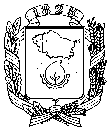 АДМИНИСТРАЦИЯ  ГОРОДА  НЕВИННОМЫССКАСТАВРОПОЛЬСКОГО КРАЯПОСТАНОВЛЕНИЕ29.05.2018                                                                                                        № 653НевинномысскОб установлении родительской платы на организацию отдыха детей в муниципальных учреждениях города Невинномысска, организующих деятельность лагерей отдыха детей, в период летних каникул в 2018 годуВ соответствии с Положением об организации занятости и отдыха детей в каникулярное время в городе Невинномысске, утвержденным решением Думы города Невинномысска от 25 ноября 2015 г. № 800-73, Порядком приобретения путевок и оплаты расходов на организацию отдыха и оздоровления детей в городе Невинномысске в каникулярное время, утвержденным постановлением администрации города Невинномысска                 от 10 мая . № 1220, постановляю:1. Установить родительскую плату на организацию отдыха детей в муниципальных учреждениях города Невинномысска, организующих деятельность лагерей отдыха детей, в период летних каникул в 2018 году, согласно приложению к настоящему постановлению. 2. Настоящее постановление разместить на официальном                           сайте администрации города Невинномысска в                                           информационно-телекоммуникационной сети «Интернет».Глава города Невинномысска Ставропольского края                                                                    М.А. МиненковПриложениек постановлению администрациигорода Невинномысска29.05.2018  № 653РОДИТЕЛЬСКАЯ ПЛАТАна организацию отдыха детей в муниципальных учреждениях города Невинномысска, организующих деятельность лагерей отдыха детей, в период летних каникул в 2018 годуПервый заместитель главыадминистрации города Невинномысска                                          В.Э. Соколюк№ п/пФорма организацииотдыхаСтоимостьпутевки(в рублях)Родительская плата 25 %(в рублях)12341.Лагерь с дневным пребыванием детей на базе общеобразовательных учреждений и учреждений дополнительного образования с 2-х разовым питанием2750,00688,002.Муниципальный загородный стационарный детский лагерь 2.поток 21 день14279,003570,002.поток 10 день6429,001607,00